ประกาศเทศบาลตำบลปะแตเรื่อง  มาตรการส่งเสริมความโปร่งใสในการจัดซื้อจัดจ้าง 	 เพื่อให้การบริหารราชการของเทศบาลตำบลปะแต เป็นไปตามหลักธรรมาภิบาล มีความโปร่งใส ตรวจสอบได้ ตลอดจนสอดคล้องกับยุทธศาสตร์ชาติว่าด้วยการป้องกันและการปราบปรามการทุจริตและนโยบายของรัฐบาล เทศบาลตำบลปะแต จึงได้กำหนดมาตรการส่งเสริมความโปร่งใส ในการจัดซื้อจัดจ้างดังนี้            ๑. ระเบียบกระทรวงการคลังว่าด้วยการจัดซื้อจัดจ้างและการบริหารพัสดุภาครัฐ พ.ศ.2560ซึ่งปฎิบัติหน้าที่เกี่ยวกับจัดซื้อจัดจ้างดำเนินการเผยแพ่การจัดซื้อจัดจ้างให้เป็นไปตามพระราชบัญญัติการจัดซื้อจัดจ้างและการบริหารพัสดุภาครัฐ พ.ศ.2560 และระเบียบกระทรวงการคลังว่าด้วยการจัดซื้อจัดจ้างและการบริหารพัสดุภาครัฐ พ.ศ.2560          2. ให้เจ้าหน้าที่ของเทศบาลตำบลปะแต ซึ่งปฎิบัติหน้าที่เกี่ยวกับจัดซื้อจัดจ้าง ดำเนินการบันทึกรายละเอียด วิธีการ และขั้นตอนการจัดซื้อจัดจ้างและการบริหารพัสดุภาครัฐให้เป็นไปตามขั้นตอนและระเบียบกระทรวงการคลังว่าด้วยการจัดซื้อจัดจ้างและการบริหารพัสดุภาครัฐ พ.ศ.2560 โดยดำเนินการในระบบเครือข่ายสารสนเทศของกรมบัญชีกลางผ่านระบบการจัดซื้อจัดจ้างภาครัฐด้วยอิเล็กทรอนิกส์ (Electronic Government Procurment e-GP) ตามวิธีการที่กรมบัญชีกลางกำหนดแต่ละขั้นตอนดังนี้                       (1) จัดทำแผนการจัดซื้อจัดจ้าง                       (2) ทำรายงานขอซื้อหรือขอจ้าง                       (3) ดำเนินการจัดหา                       (4) ขออนุมัติซื้อหรือจ้าง                       (5) การทำสัญญา                       (6) การบริหารสัญญา                       (7) การควบคุมและการจำหน่าย       3. ห้ามมิให้ เจ้าหน้าที่ของเทศบาลตำบลปะแต ซึ่งปฎิบัติหน้าที่เกี่ยวกับจัดซื้อจัดจ้าง เข้าไปมีส่วนได้ส่วนเสียผู้ยื่นข้อเสนอหรือคู่สัญญาของเทศบาลตำบลปะแต และให้คณะกรรมการต่างๆที่ได้รับการแต่งตั้งให้มีหน้าที่รับผิดชอบเกี่ยวกับการจัดซื้อจัดจ้างและต้องให้คำรับรองเป็นหนังสือว่าจะไม่ข้ามีส่วนได้ส่วนเสียกับผู้ยื่นข้อเสนอหรือคู่สัญญาของ เทศบาลตำบลปะแต     4. ห้ามมิให้ เจ้าหน้าที่ของเทศบาลตำบลปะแต ซึ่งปฎิบัติหน้าที่เกี่ยวกับจัดซื้อจัดจ้าง ยอมให้ผู้อื่นอาศัยหน้าที่ของตนหาผลประโยชน์กับการจัดซื้อจัดจ้างกับ เทศบาลตำบลปะแต    5. ให้หัวหน้าหน่วยงาน กำกับ ดูแล การปฏิบัติหน้าที่ของเจ้าหน้าที่ผู้บังคับบัญชาซึ่งปฏิบัติหน้าที่เกี่ยวกับการจัดซื้อจัดจ้างให้เป็นไปด้วยความเรียบร้อย กรณีปล่อยปละละเลยให้ถือเป็นความผิดทางวินัย	จึงประกาศมาเพื่อทราบโดยทั่วกัน                                     ประกาศ  ณ  วันที่    21  เดือน  ธันวามคม พ.ศ. ๒๕๖1                                                               ( นายสมศักดิ์ ศรีสมบัติ  )                 นายกเทศมนตรีตำบลปะแต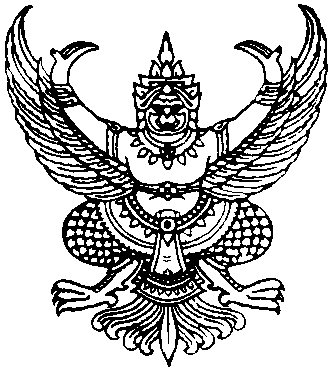 